Our Menu Week 1
(04/11,25/11,16/12)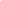 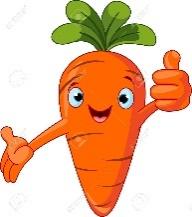 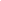 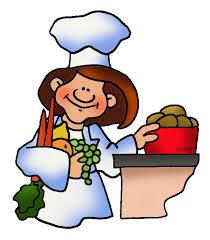 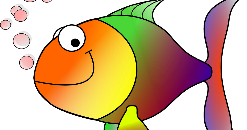 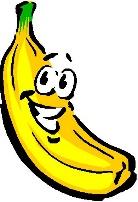           Our Menu                
Week 2 (11/11,02/12)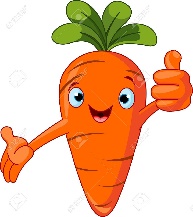 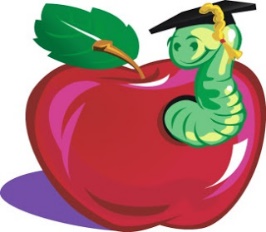 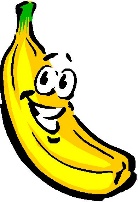 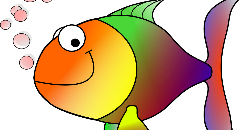 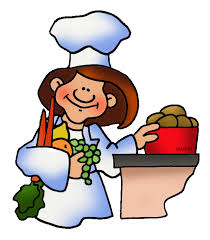 Did you know?  Our meat is all Red Tractor certified.
Did you know?  Milk used in our recipes is semi-skimmed.
Did you know? We try and make our fruity puddings with 50% fruit.
Did you know?  We use wholemeal pasta, rice and bread where possible.
Please come & talk to us if your child has any issues with our menu, or with food in general.  We’re here to help!
Our Menu
Week 3 (18/11,09/12)MondayTuesdayTuesdayWednesdayWednesdayThursdayThursdayThursdayFridayMeaty MainsItalian turkey meatballs with wholewheat pasta in a herby tomato sauce with hidden vegHerby chicken & winter veg traybake with roasted new potatoesHerby chicken & winter veg traybake with roasted new potatoesLasagne with hidden veg and lentilsLasagne with hidden veg and lentilsRoast pork, roast potatoes, seasonal vegetables & real gravyRoast pork, roast potatoes, seasonal vegetables & real gravyRoast pork, roast potatoes, seasonal vegetables & real gravyHomemade salmon and dill fishcakes with oven baked potato wedgesHerbivoresCheesy mixed veg risottoCheese & potato pie with beansCheese & potato pie with beansQuorn tikka curry with brown riceQuorn tikka curry with brown riceQuorn piece with  roast potatoes, seasonal vegetables & real gravyQuorn piece with  roast potatoes, seasonal vegetables & real gravyQuorn piece with  roast potatoes, seasonal vegetables & real gravyQuorn dippers and chips, with salad, and oven baked potato wedgesJacket potatoes with a choice of fillingJacket potatoes with a choice of fillingJacket potatoes with a choice of fillingJacket potatoes with a choice of fillingJacket potatoes with a choice of fillingJacket potatoes with a choice of fillingJacket potatoes with a choice of fillingJacket potatoes with a choice of fillingJacket potatoes with a choice of fillingWholemeal crusty bread, and salad pots available every dayWholemeal crusty bread, and salad pots available every dayWholemeal crusty bread, and salad pots available every dayWholemeal crusty bread, and salad pots available every dayWholemeal crusty bread, and salad pots available every dayWholemeal crusty bread, and salad pots available every dayWholemeal crusty bread, and salad pots available every dayWholemeal crusty bread, and salad pots available every dayWholemeal crusty bread, and salad pots available every dayWholemeal crusty bread, and salad pots available every dayPudsA Pudding of the Day will be available each day.  We offer a range of mostly home made puddings including:PudsA Pudding of the Day will be available each day.  We offer a range of mostly home made puddings including:PudsA Pudding of the Day will be available each day.  We offer a range of mostly home made puddings including:PudsA Pudding of the Day will be available each day.  We offer a range of mostly home made puddings including:PudsA Pudding of the Day will be available each day.  We offer a range of mostly home made puddings including:PudsA Pudding of the Day will be available each day.  We offer a range of mostly home made puddings including:PudsA Pudding of the Day will be available each day.  We offer a range of mostly home made puddings including:PudsA Pudding of the Day will be available each day.  We offer a range of mostly home made puddings including:PudsA Pudding of the Day will be available each day.  We offer a range of mostly home made puddings including:PudsA Pudding of the Day will be available each day.  We offer a range of mostly home made puddings including:Apple Crumble with baked oat toppingWinter fruit spongeWinter fruit spongeRice Pudding with stewed fruit compoteRice Pudding with stewed fruit compoteWholegrain chocolate browniesWholegrain chocolate browniesSteamed honey puddingPlum and almond bakePlum and almond bakeFruit pots & yoghurt available every dayFruit pots & yoghurt available every dayFruit pots & yoghurt available every dayFruit pots & yoghurt available every dayFruit pots & yoghurt available every dayFruit pots & yoghurt available every dayFruit pots & yoghurt available every dayFruit pots & yoghurt available every dayFruit pots & yoghurt available every dayFruit pots & yoghurt available every dayMondayTuesdayWednesdayThursdayFridayMeaty MainsTuna & sweetcorn pasta bakeChicken & vegetable curry with brown riceHomemade Hawaiian pizzaRoast beef, roast potatoes, Yorkshire puddings, seasonal vegetables & real gravyBreaded fish chips and seasonal vegetablesHerbivoresWholewheat pasta in herby tomato sauce with 2 cheese toppingMacaroni cheeseHomemade Margarita pizzaQuorn mince & Yorkshire pudding, roast potatoes, seasonal vegetables, & real gravyVeggie fingers, chips and seasonal vegetablesJacket potatoes with a choice of fillingJacket potatoes with a choice of fillingJacket potatoes with a choice of fillingJacket potatoes with a choice of fillingJacket potatoes with a choice of fillingWholemeal crusty bread, and salad pots available every dayWholemeal crusty bread, and salad pots available every dayWholemeal crusty bread, and salad pots available every dayWholemeal crusty bread, and salad pots available every dayWholemeal crusty bread, and salad pots available every dayWholemeal crusty bread, and salad pots available every dayA Pudding of the Day will be available each day.  We offer a range of mostly home made puddings including:A Pudding of the Day will be available each day.  We offer a range of mostly home made puddings including:A Pudding of the Day will be available each day.  We offer a range of mostly home made puddings including:A Pudding of the Day will be available each day.  We offer a range of mostly home made puddings including:A Pudding of the Day will be available each day.  We offer a range of mostly home made puddings including:A Pudding of the Day will be available each day.  We offer a range of mostly home made puddings including:Fruity Crumble with oat toppingReal strawberry mousseFruit & bran muffin and custardSugar free jelly and fruitFruit & yoghurt potChocolate & berry mousse pots Fruit pots & yoghurt available every dayFruit pots & yoghurt available every dayFruit pots & yoghurt available every dayFruit pots & yoghurt available every dayFruit pots & yoghurt available every dayFruit pots & yoghurt available every dayMondayTuesdayWednesdayThursdayFridayMeaty MainsPork hot dogs with herby roasted new potatoes & seasonal vegetablesCrispy Chinese Chicken with stir fry veg and brown riceSpaghetti bolognaise with hidden vegRoast chicken and stuffing, roast potatoes, seasonal vegetables & real gravyFish fingers & chipsHerbivoresVeggie burgers  with herby roasted new potatoes & seasonal vegetablesShepherdess pie with hidden veg & lentilsCheese & Onion rolls with saladQuorn chicken fillet with stuffing, roast potatoes, fresh seasonal vegetables & gravyVeggie sausage, chips, & seasonal vegetablesLighter bitesJacket potatoes with a choice of fillingJacket potatoes with a choice of fillingJacket potatoes with a choice of fillingJacket potatoes with a choice of fillingJacket potatoes with a choice of fillingWholemeal crusty bread, and salad pots available every dayWholemeal crusty bread, and salad pots available every dayWholemeal crusty bread, and salad pots available every dayWholemeal crusty bread, and salad pots available every dayWholemeal crusty bread, and salad pots available every dayWholemeal crusty bread, and salad pots available every dayA Pudding of the Day will be available each day.  We offer a range of mostly home made puddings including:A Pudding of the Day will be available each day.  We offer a range of mostly home made puddings including:A Pudding of the Day will be available each day.  We offer a range of mostly home made puddings including:A Pudding of the Day will be available each day.  We offer a range of mostly home made puddings including:A Pudding of the Day will be available each day.  We offer a range of mostly home made puddings including:A Pudding of the Day will be available each day.  We offer a range of mostly home made puddings including:Fruity sponge & custardWarm winter fruitsFruit & bran muffinWholegrain chocolate browniesBanana custardBaked Oat CrunchFruit pots & yoghurt available every dayFruit pots & yoghurt available every dayFruit pots & yoghurt available every dayFruit pots & yoghurt available every dayFruit pots & yoghurt available every dayFruit pots & yoghurt available every day